Dear Amanda,After moving to Canada, we have been kind of disconnected for long. It has been long time since we have met. Yet, I miss our companionship during our stay in the same neighborhood. Many fond memories are attached to the moments we enjoyed and went on weekend road trips. Our relation has been a special one for all these years and I am happy to share my deepest secret whenever we meet.The adventure in Ohio is still close to my heart. It was the moment when I realized that I can trust you with all my heart. Since, we are not together I miss your company here and the support that you always offered me. I feel blessed to have found a dependable friend like you. Our friendship holds a cozy place in my heart. Not merely you, but our families have shared cordial terms over the years. It makes our relationship even more special. I wish you were here to have one on one chat with me. Hope to see you soon here and relive the best of our days.Thank you for your incredible friendship.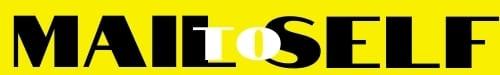 